





Congrès Urobel lors du BAU à Dolce la Hulpe 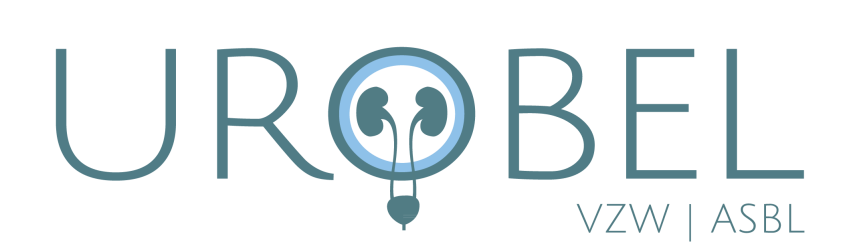 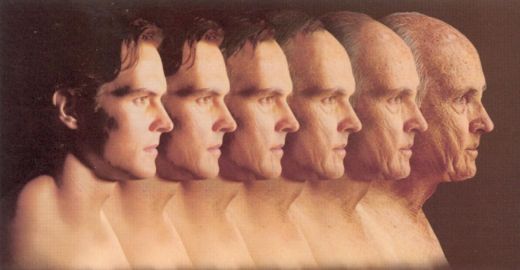 Troubles urologiques : l’âge modifie-t-il le choix thérapeutique ? 55 et 80 ans : Traitements semblables ou différents ?7 décembre 2018    9h – 16hModérateurs : J. Gilsoul - TBCEpidémiologie: la population urologique  a-t-elle changé?Onco-gériatrie: Supports des Evaluations gériatriques pour le choix thérapeutique 
Dr.Rouvière HéloiseLe cancer de la prostate chez l’homme de 55 ans et l’homme de 80 ans  
Dr. J. Van Damme – C. RemacleLe cancer musculo-invasif de la vessie chez la personne de 55 ans et de 80 ans 
Dr. Y. Lefebvre – I. FeleL’incontinence urinaire  à  55 et 80 ans. Cas cliniques.  
Dr. François Herve – A.F. Meurisse - F. ThuysbaertLa rétention urinaire et la vessie neurologique à 55 et 80 ans. Cas cliniques. 
Dr. V . Keppenne + inf.Membres d’Urobel 50€ - non membres 70€.  Inscrire avant le 1 novembre : 10€ de réduction : code Urobel2018reduPlus d’info, s’inscrire et payer électronique par www.urobel.be  